Summary of Data Collected for Places to Play Sessions1. Attendance at Places to Play Sessions2. Self-report by children of how often they played outside per week.3. Children’s Play - Creativity Observation Scale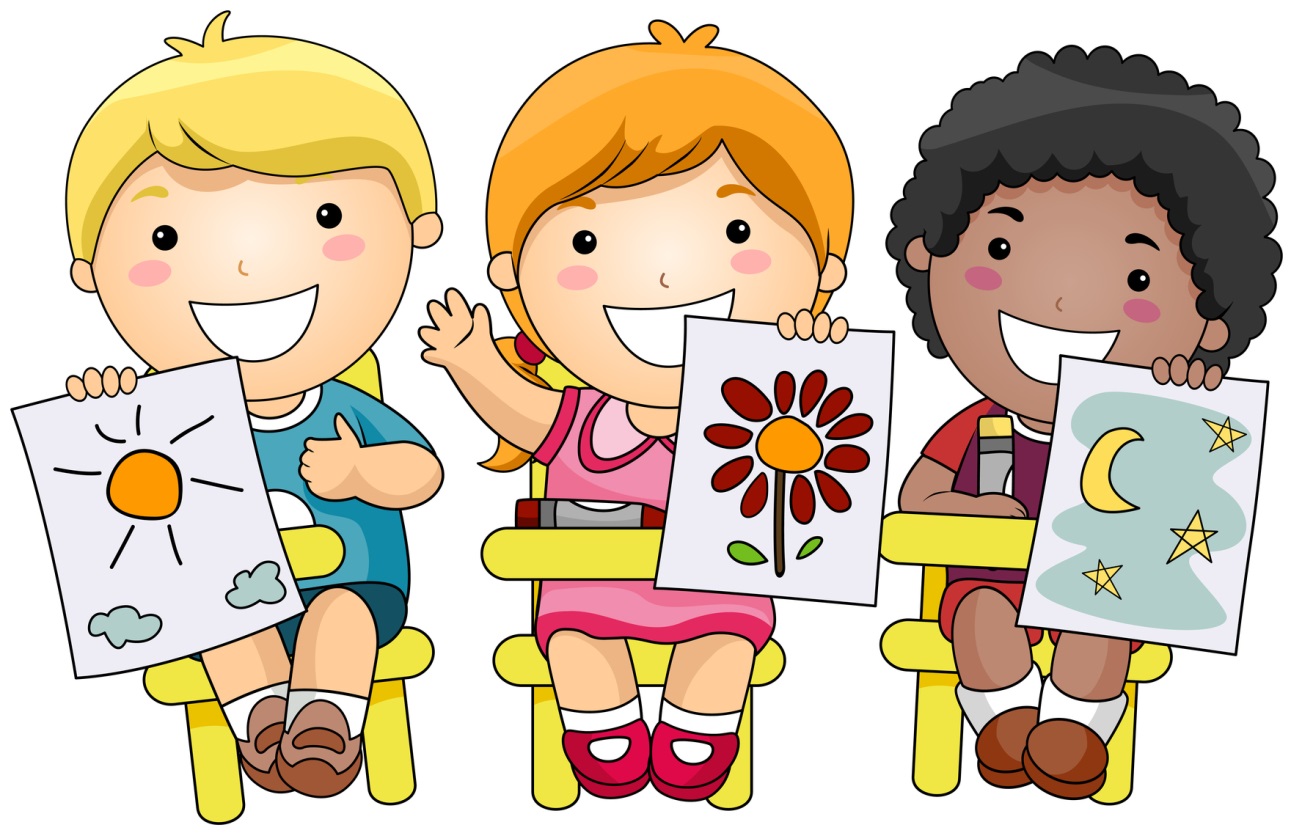 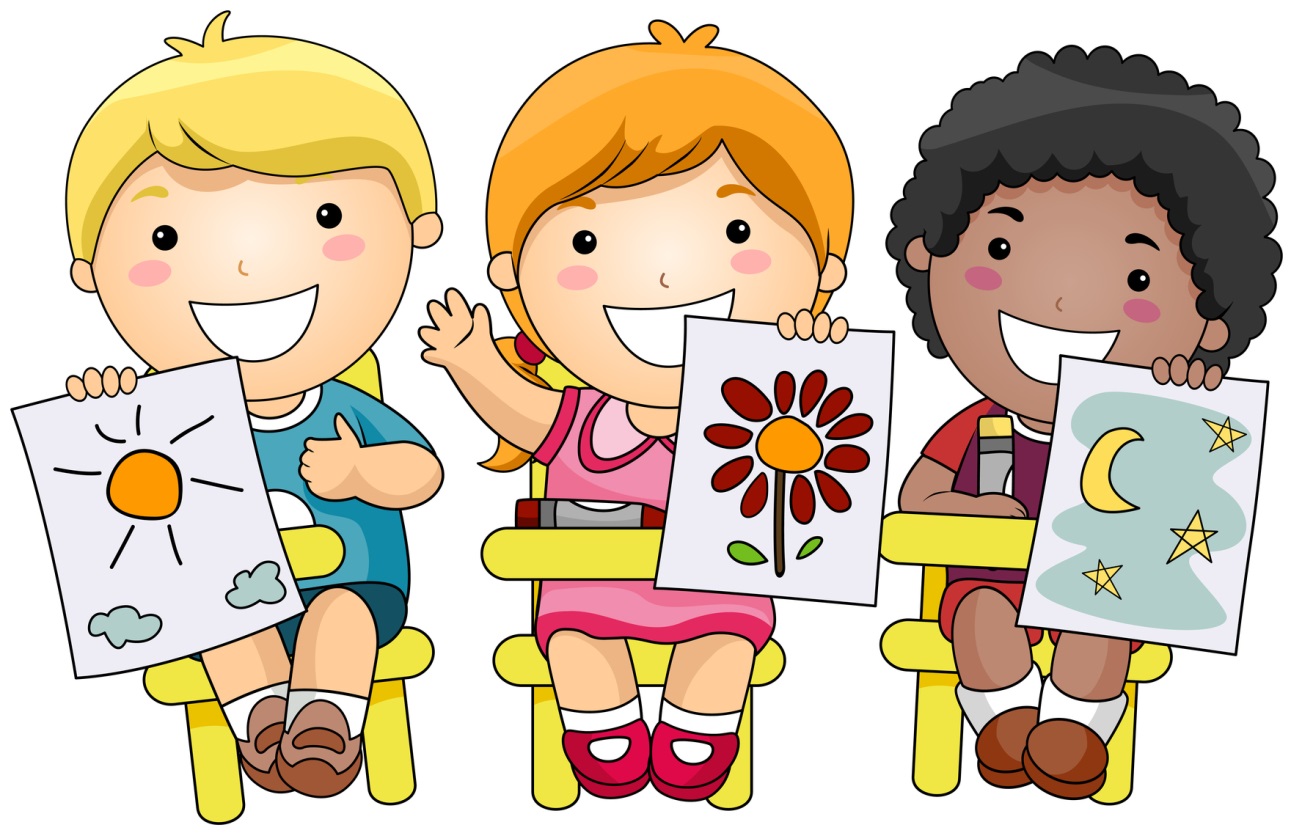 4. Children’s Play - Interaction Observation Scale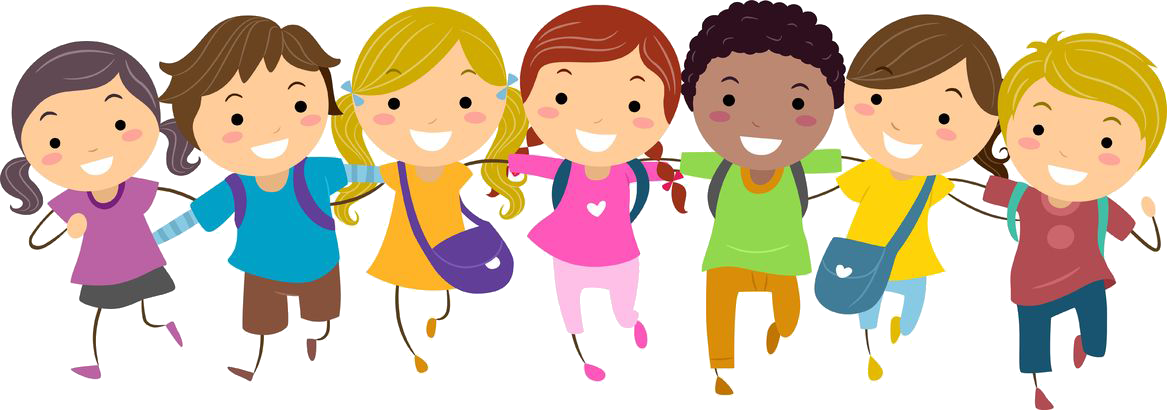 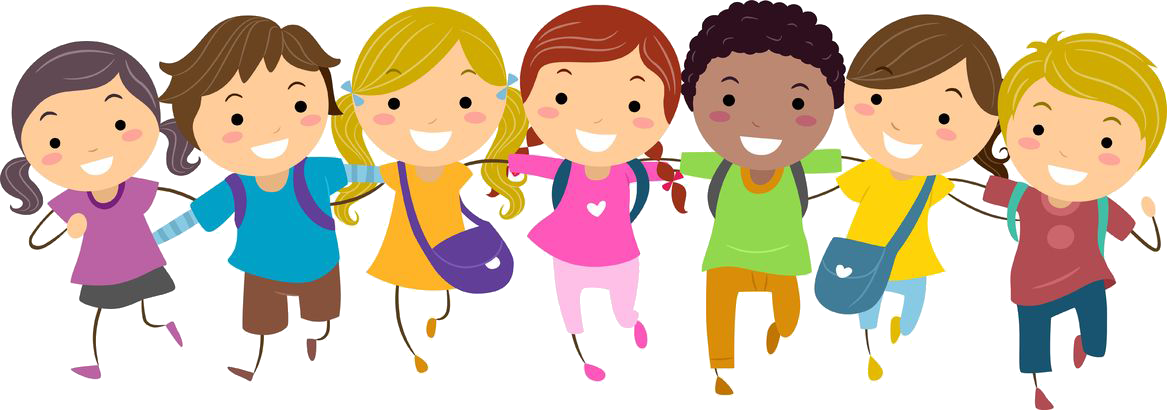 5. Children’s Play - Physical Activity Observation Scale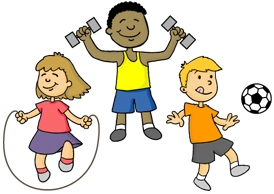 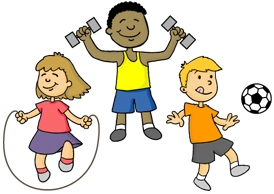 6. The Leuven Scale of Active Engagement in Learning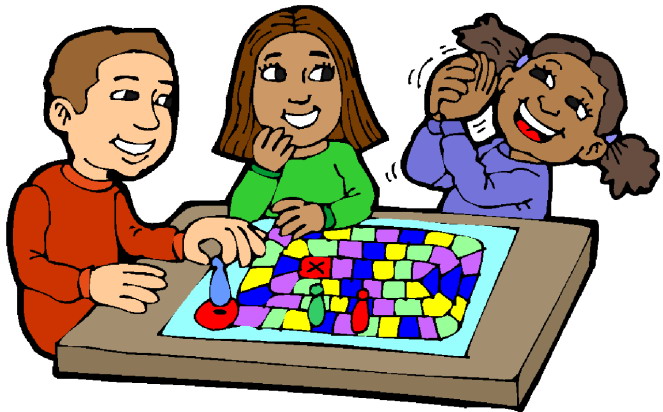 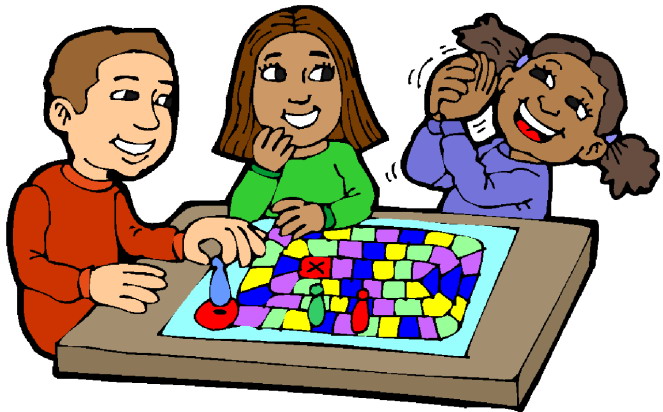 DateSession Number of PupilsNumber of ParentsSession 1Session 2Session 3Session 4Session 5Session 6How often did you go out to play outside this week? Enter the number in the box against the number of hands held up eg if 5 children went out to play three times put a 5 in the box across from 3.QuestionDateSession Number of times for GroupNumber of times for target pupilHow often did you go out to play outside this week? Please put your hand up to indicate how often.Session 11	234>51	234>5DateSession 21	234>51	234>5DateSession 31	234>51	234>5DateSession 41	234>51	234>5DateSession 51	234>51	234>5DateSession 61	234>51	234>5DateSession Score for GroupScore for target pupilSession 1Session 2Session 3Session 4Session 5Session 6DateSession Score for GroupScore for target pupilSession 1Session 2Session 3Session 4Session 5Session 6DateSession Score for GroupScore for target pupilSession 1Session 2Session 3Session 4Session 5Session 6DateSession Score for GroupScore for target pupilSession 1Session 2Session 3Session 4Session 5Session 6